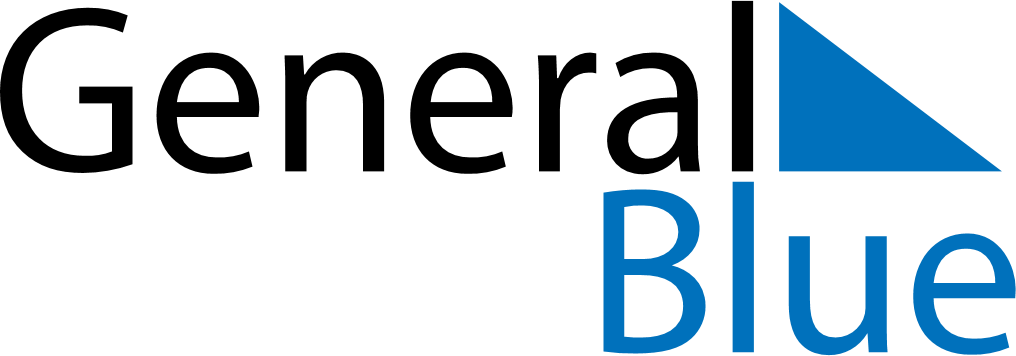 July 2127July 2127July 2127July 2127July 2127SundayMondayTuesdayWednesdayThursdayFridaySaturday12345678910111213141516171819202122232425262728293031